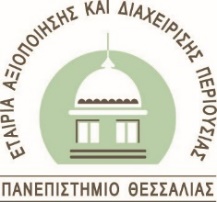 ΑΙΤΗΣΗ ΓΙΑ ΤΗΝ ΠΡΟΣΛΗΨΗ ΠΡΟΣΩΠΙΚΟΥ  ΜΕ ΣΥΜΒΑΣΗ ΕΡΓΑΣΙΑΣ ΙΔΙΩΤΙΚΟΥ ΔΙΚΑΙΟΥ ΟΡΙΣΜΕΝΟΥ ΧΡΟΝΟΥ ΓΙΑ ΤΗΝ ΚΑΛΥΨΗ ΑΝΑΓΚΩΝ ΚΑΘΑΡΙΟΤΗΤΑΣΕΠΩΝΥΜΟ:…………………………ΟΝΟΜΑ:…………………………….Δ/ΝΣΗ ΚΑΤΟΙΚΙΑΣ:……………….………………………………………ΤΗΛΕΦΩΝΟ (σταθερό/κινητό):…………….……….………………………………………Α.Δ.Τ.:………………………………Α.Φ.Μ.:……………………………...ΑΡ. ΜΗΤΡΩΟΥ ΙΚΑ.:……………..ΑΜΚΑ :…………………………….ΠΡΟΣ«Εταιρεία Αξιοποίησης και Διαχείρισης Περιουσίας του Πανεπιστημίου Θεσσαλίας» Ν.Π.Ι.Δ.Σας υποβάλω φάκελο με τα απαραίτητα δικαιολογητικά συμμετοχής όπως αυτά αναφέρονται στη σχετική πρόσκλησή σας, για την πρόσληψη προσωπικού  με σύμβαση εργασίας ιδιωτικού δικαίου ορισμένου χρόνου με Κωδικό Θέσης ………Ο/Η υποβάλλων/ουσα την αίτηση